Дата начала антикоррупционной эксперизы  14.01.2021 г.Дата окончания антикоррупционной зкспертизы 20.01.2021 г.Разработчик Силантьев Сергей Владимировичведущий специалист отдела реализации полномочий в области гражданской обороны министерства, Тел. 2216173, Sergey.Silantev@tatar.ruОтветственное лицо по принятию экспертных заключений, начальник отдела правового обеспечения МЧС Республики Татарстан С.В.ХалиловSergey.Halilov@tatar.ru Тел. 221-62-24.проектПОСТАНОВЛЕНИЕ	КАРАР                                                г. КазаньО внесении изменений в состав Эвакуационной комиссии Республики Татарстан, утвержденный постановлениемКабинета     Министров      Республики Татарстан  от  24.07.2020  № 620         «О создании Эвакуационной комиссии Республики Татарстан»Кабинет Министров Республики Татарстан ПОСТАНОВЛЯЕТ:Внести в состав Эвакуационной комиссии Республики Татарстан, утвержденный постановлением Кабинета Министров Республики Татарстан от 24.07.2020  № 620 «О создании Эвакуационной комиссии Республики Татарстан», следующие изменения:вывести из состава комиссии Л.Р.Сафина, Г.Р.Мингазову, Л.В.Серазетдинову;ввести в состав комиссии: КАБИНЕТ    МИНИСТРОВ           РЕСПУБЛИКИ ТАТАРСТАН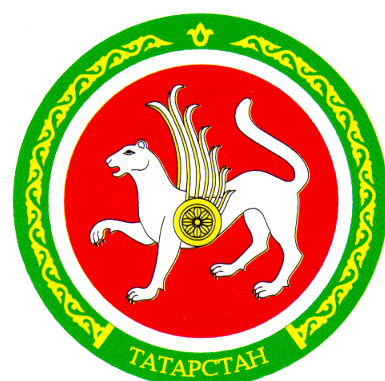 ТАТАРСТАН РЕСПУБЛИКАСЫМИНИСТРЛАР КАБИНЕТЫ                                               Ханифова ФаритаМударисовичаминистра транспорта и дорожного хозяйства Республики Татарстан – председателя комиссииГатауллину Райлю Талгатовнуначальника отдела инфраструктурного обеспечения и творческих индустрий Министерства культуры Республики Татарстан – начальника группы эвакуации культурных ценностейЛукоянова Евгения Александровичаначальника отдела градостроительной деятельности  Министерства строительства, архитектуры и жилищно-коммунального хозяйства Республики Татарстан – начальника  группы первоочередного жизнеобеспечения эвакуируемого населения.